«Управление фрезерным станком с ЧПУ KX3S-SIEG в ручном режиме, реферирование»Описание функций ручного управления.Включение, реферирование1.1 Включить питание станка с помощью поворотного переключателя, включить питание стойки УЧПУ кнопкой «POWER» системного блока.1.2 Разблокировать все кнопки аварийного останова станка. 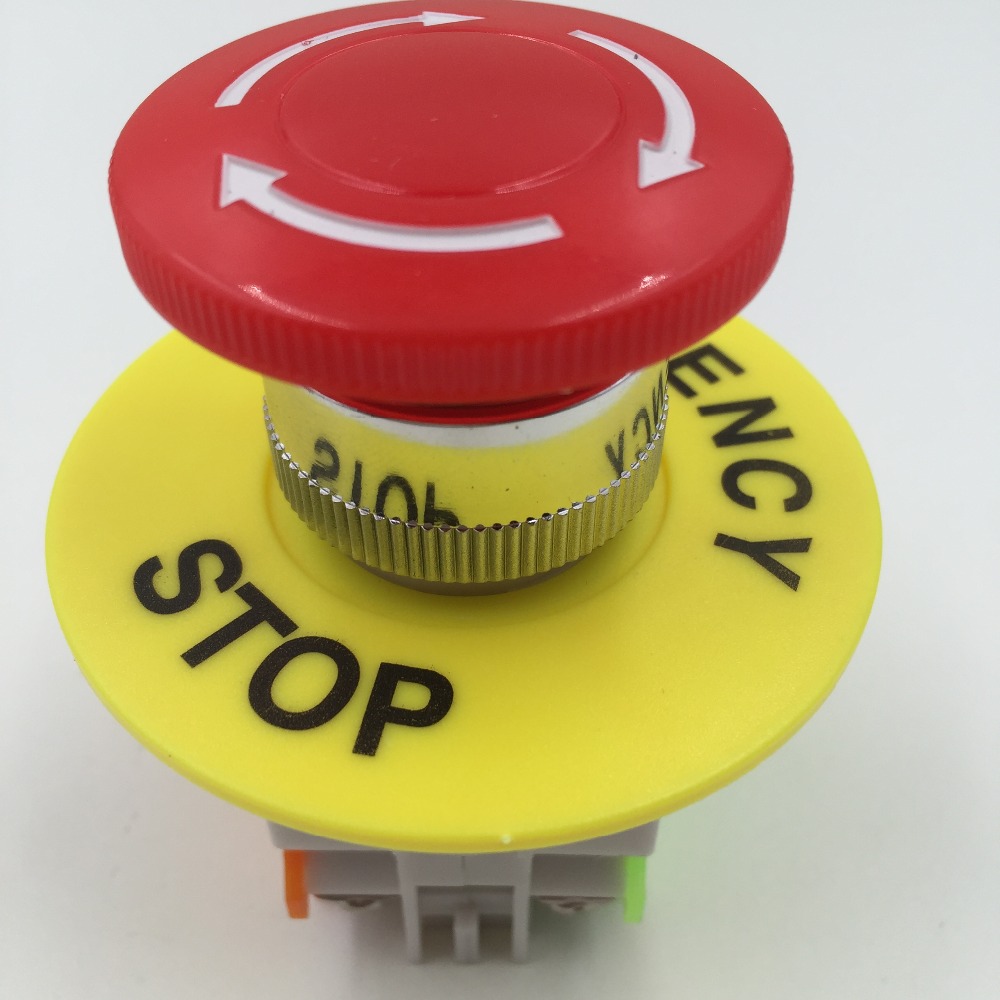 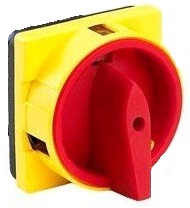 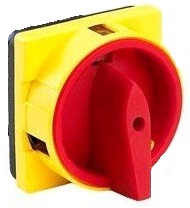 1.3 Нажать кнопку   "REF", при этом начнут мигать сигнальные лампочки. 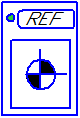 Нажать поочередно, и дождаться постоянного горения сигнальной лампочки, соответствующие кнопки перемещения осей ,  ,   на панели управления станка, чтобы вывести каждую ось в нулевую точку.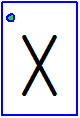 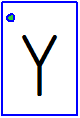 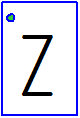 Управление в ручном режиме2.1 Перемещение осей.а. Нажать кнопку                  «JOG», выбрать ось, нажимая кнопки «+» и  «-» перемещать инструмент в нужном направлении.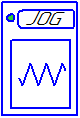 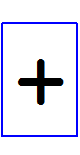 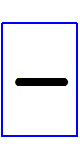 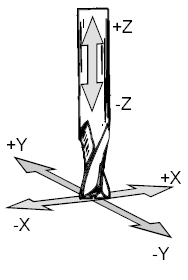 б. скорость перемещения регулируется переключателем «корекция скорости подачи» (F 0-120%, 1% - F10, 100%  – F1000).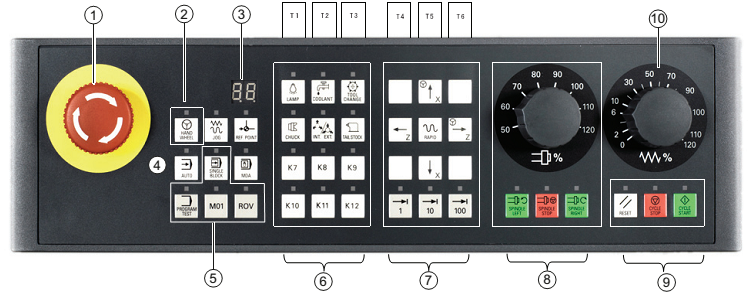 2.2 Перемещение осей с точным позиционированием.а. Нажать кнопку   «INC», выбрать дискретность перемещения: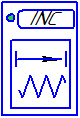  - 0,001 мм,  - 0,01 мм,  - 0,1 мм,  - 1 мм. 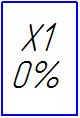 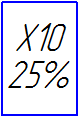 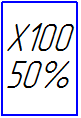 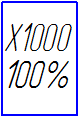 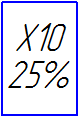 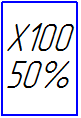 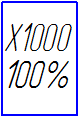 б. Выбрать  ось, нажимая кнопки «+» и  «-» перемещать инструмент в нужном направлении.в. скорость перемещения регулируется переключателем «корекция скорости подачи» (F 0-120%, 1% - F10, 100%  – F1000).2.2 Перемещение осей с помощью выносного пульта.а. Нажать кнопку  «HND» 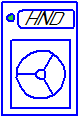 б. Выбрать ось управления X, Y или Z.в. Выбрать дискретность градации маховика 0,001 мм; 0,01 мм; 0,1 мм соответственно.г. Перемещать выбраную ось с помощью маховика в нужном направлении.2.3 Управление шпинделем.а. Нажать кнопку   «JOG»,  затем включить вращение шпинделя в нужном направлении: - включение шпинделя по часовой стрелке (М3)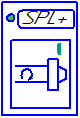  - включение шпинделя против часовой стрелке (М4)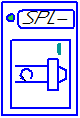  - выключение шпинделя (М5)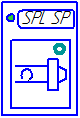 б. скорость вращения шпинделя коректируется переключателем «корекция скорости вращения» (S 50-120%).Выключение станка.3.1 Выключить стойку УЧПУ следующей последовательностью кнопок:	SISTEM – F5 (OPRT) – F1 (SHUTDO)3.2 Дождаться выключения стойки УЧПУ, после чего выключить питание станка с помощью поворотного переключателя.Источник: Справочник Fanuc - Software description EMCO WinNC Fanuc 21 MB Ref.No. EN 1901   Edition C2003-7